Dear Sir/Madam,With reference to CL-20/40 of 2 September 2020, Member States of ITU have agreed to reschedule the next WTSA from 23 February to 5 March 2021 after the Global Standards Symposium on 22 February 2021 and subject to the restoration of normal work and travel conditions in India and in other Member States. WTSA-20 will be appointing chairmen and vice-chairmen of ITU-T study groups, the Telecommunication Standardization Advisory Group (TSAG) and the Standardization Committee for Vocabulary (SCV) for 2021-2024.In accordance with Resolution 208 (Rev. Dubai, 2018) of the Plenipotentiary Conference on the appointment and maximum term of office for chairmen and vice-chairmen of Sector advisory groups, study groups and other groups (see Annex 1 to Circular 202), and Resolution 35 (Rev. Hammamet, 2016) of WTSA on the appointment and maximum term of office for chairmen and vice-chairmen of study groups of the Telecommunication Standardization Sector and of the Telecommunication Standardization Advisory Group (see Annex 2 to Circular 202), Member States, ITU-T Sector Members and the study groups concerned and TSAG are encouraged to help WTSA appoint chairmen and vice-chairmen of ITU-T study groups, the Telecommunication Standardization Advisory Group (TSAG) and the Standardization Committee for Vocabulary (SCV) by indicating suitable candidates.The web page https://www.itu.int/en/ITU-T/wtsa20/candidates lists candidatures already submitted by various administrations/organizations. Should your administration/organization also like to propose a candidate for a post of chairman or vice-chairman of an ITU-T study group, TSAG or SCV, or support a currently serving chairman or vice-chairman, I would very much appreciate your sending me by 22 November 2020, but no later than 8 February 2021, the name and biographical profile highlighting the qualifications of the individual concerned.A leadership meeting with the newly elected chairmen and vice-chairmen will take place on 6 March 2021, i.e., the day after the WTSA-20 closing plenary.I would like to draw your attention to the procedure for appointing chairmen and vice-chairmen in Resolution 208 (Rev. Dubai, 2018) of the Plenipotentiary Conference) (see Annex 1 to Circular 202). In addition, WTSA Resolution 1 (Rev. Hammamet, 2016) clause 3.2 states that “Appointment of chairmen and vice-chairmen shall be based upon demonstrated competence both in technical content of the study group concerned and in the management skills required, taking into account the need to promote equitable geographical distribution and gender balance and the participation of developing countries. Those appointed should be active in the field of the study group concerned and committed to the work of the study group. Other considerations, including incumbency, shall be secondary.”No.242 of the Convention states that “The […] world telecommunication standardization assembly […] shall appoint the chairman and one vice-chairman or more for each study group. In appointing chairmen and vice-chairmen, particular consideration shall be given to the requirements of competence and equitable geographical distribution and to the need to promote more efficient participation by the developing countries”.In addition to Resolution 208 (Rev. Dubai, 2018) of the Plenipotentiary Conference) and Resolution 35 (Rev. Hammamet, 2016) of WTSA, I would also like to draw your attention to WTSA Resolution 55 (Rev. Hammamet, 2016) on promoting gender equality in ITU Telecommunication Standardization Sector activities, which invites Member States and Sector Members to submit candidatures for chairman and vice-chairman posts taking in consideration the active involvement of women as well as men in standardization groups and activities.Based on experience, I would like to provide you with the following additional considerations:-	the position of study group chairman or vice-chairman is not an honorary position;-	candidates and/or their nominating Administrations should assure the commitment of time and resources to fulfil the duties of the chairmen and vice-chairmen;-	administrations are requested to nominate only a limited number of candidates, especially for chairmanships, and should not include candidates for vice-chairmanship of a study group for which they have a candidate for chairmanship. Failure to appoint a candidate for chairmanship will not automatically entitle the candidate to a vice-chairmanship post;-	only pre-announced candidates will be taken into consideration in the appointment process.Please note that WTSA-12 agreed that the chairmen and vice-chairmen of all regional groups of the study groups (including those of ITU-T SG3 regional groups) would be appointed not by WTSA but directly by the study groups (see WTSA-12 Proceedings, Report of the fourth to seventh Plenary meetings and closing ceremony, section 8.2).Some of the current chairmen and vice-chairmen of the study groups and TSAG will have completed two terms by the next WTSA and will not be eligible to re-election to the same position (please see Annex 3 of Circular 202). There are no term limits for the chairman and vice-chairmen of the SCV.I look forward to seeing all of you at WTSA-20.Yours faithfully,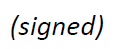 
Chaesub Lee
Director of the Telecommunication
Standardization Bureau____________________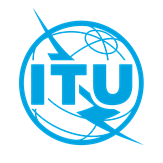 International telecommunication unionTelecommunication Standardization BureauInternational telecommunication unionTelecommunication Standardization BureauGeneva, 3 September 2020Geneva, 3 September 2020Ref:Corrigendum 1 toTSB Circular 202Corrigendum 1 toTSB Circular 202-	To Administrations of Member States of 
the Union;-	To ITU-T Sector Members-	To Administrations of Member States of 
the Union;-	To ITU-T Sector MembersTel:+41 22 730 5852+41 22 730 5852-	To Administrations of Member States of 
the Union;-	To ITU-T Sector Members-	To Administrations of Member States of 
the Union;-	To ITU-T Sector MembersFax:+41 22 730 5853+41 22 730 5853-	To Administrations of Member States of 
the Union;-	To ITU-T Sector Members-	To Administrations of Member States of 
the Union;-	To ITU-T Sector MembersE-mail:tsbdir@itu.inttsbdir@itu.intCopy:-	To the Chairmen and Vice-Chairmen of ITU-T Study Groups, TSAG and SCV; -	To the Director of the Telecommunication Development Bureau;-	To the Director of the Radiocommunication BureauCopy:-	To the Chairmen and Vice-Chairmen of ITU-T Study Groups, TSAG and SCV; -	To the Director of the Telecommunication Development Bureau;-	To the Director of the Radiocommunication BureauSubject:Candidates for chairmen and vice-chairmen of ITU-T study groups, the Telecommunication Standardization Advisory Group (TSAG) and the Standardization Committee for Vocabulary (SCV) for 2021-2024Candidates for chairmen and vice-chairmen of ITU-T study groups, the Telecommunication Standardization Advisory Group (TSAG) and the Standardization Committee for Vocabulary (SCV) for 2021-2024Candidates for chairmen and vice-chairmen of ITU-T study groups, the Telecommunication Standardization Advisory Group (TSAG) and the Standardization Committee for Vocabulary (SCV) for 2021-2024Candidates for chairmen and vice-chairmen of ITU-T study groups, the Telecommunication Standardization Advisory Group (TSAG) and the Standardization Committee for Vocabulary (SCV) for 2021-2024